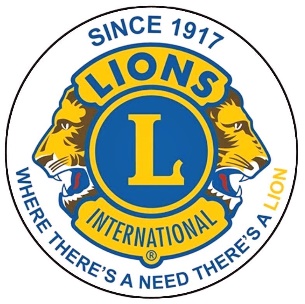 Summer Lunch 2020Dear Fellow Lions and friends,Our annual Summer Lunch raises several thousand pounds for the Yorkshire Air Ambulance, which is usually achieved through ticket and drink sales. This year’s event is planned for Sunday 19th July. However, current social distancing regulations mean that we are unlikely to be able to hold the event in its traditional, sit down format. Rather than the Air Ambulance miss out on this vital funding we are holding a “Virtual Lunch”. We invite you to make a donation using our online platform, by text or by cheque, and on Sunday 19th at 1pm for you to sit down to a summer lunch in your own home. You might also like to invite small groups of friends to meet virtually and raise a toast at this time, using applications such as Zoom.If you would like to “attend” then please make your donation in one of the following ways:Using this link: http://easydonate.org/VPNA04 Then email malton.lions@btinternet.com so that we can add you to our list of attendees.Alternatively, please return the slip to the above address and enclose a cheque if you prefer.With best wishes,Lion John HarrisonP.S. The Yorkshire Air Ambulance relies on charitable donations to keep offering its life-saving service. Event cancellations have led to a massive drop in income. We hope you will join us in supporting their valuable work.I/We would like to attend the Virtual Summer Lunch on Sunday 19th July. I/we enclose a cheque/ have already donated electronically the sum of £…………….Please make cheques payable to “Malton, Norton and District Lions Club”Name(s) ………………………………………………………………………………………………………………………………………………..